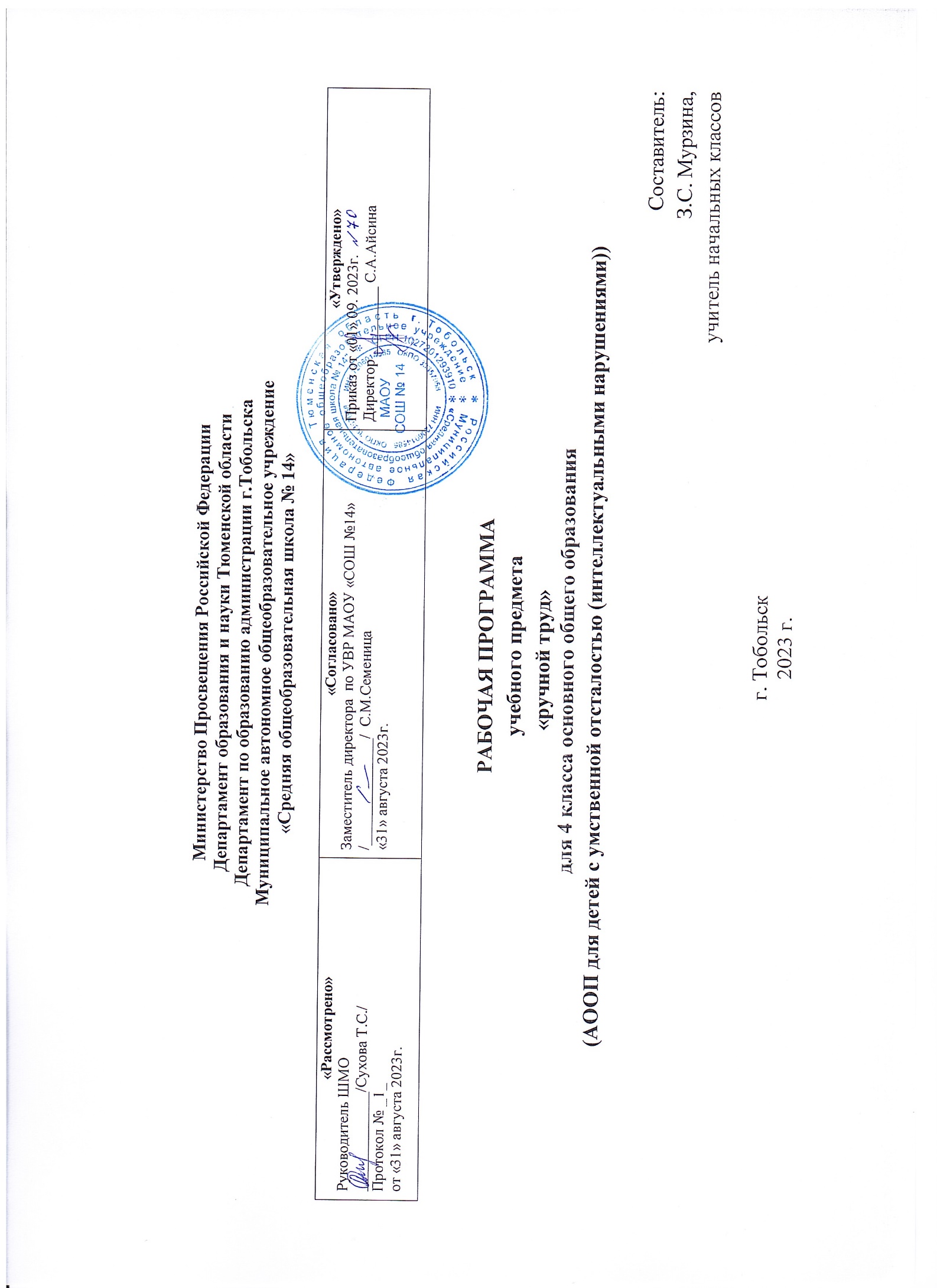 1.Пояснительная запискаРабочая программа предмета «Ручной труд» для (НАЧАЛЬНОГО) общего образования разработана на основе нормативных документов:Федеральный закон от 29.12.2012 №273-ФЗ (ред. от 23.07.2013) «Об образовании в Российской Федерации»;Приказ Министерства просвещения Российской Федерации от 24.11.2022 № 1026 "Об утверждении федеральной адаптированной основной общеобразовательной программы обучающихся с умственной отсталостью (интеллектуальными нарушениями)"Учебный план специальных (коррекционных) образовательных учреждений для обучающихся, воспитанников с отклонениями в развитии», 10.04.2002 г., № 29/2065-п;Санитарных правил CII 2.4.3648-20 «Санитарно-эпидемиологические требования к организациям воспитания и обучения, отдыха и  оздоровления детей и молодежи» от 28.09.2020г.; Положение о рабочей программе педагога МАОУ СОШ №14, утвержденное приказом директора № 162-0 от 30.08.2017г;Типовое положение о специальном (коррекционном) учреждении;Адаптированная основная образовательная программа начального общего и основного образования МАОУ СОШ №14.Программа обеспечена следующим учебно - методическим комплектом.Программа «Программы специальных (коррекционных) образовательных учреждений VIII вида подготовительный, 1 - 4 классы» под редакцией В. В.Воронковой, 2022 г.Учебник: Технология: Ручной труд: 4 класс: Учебник для специальных коррекционных учреждений VIII вида, авторы - составители Л.А. Кузнецова, СПб.: филиал изд-ва «Просвещение», 2016г.Методическое пособие: Технология: Ручной труд: 4 класс. Методические рекомендации, Л.А.Кузнецова, СПб.: филиал изд-ва «Просвещение», 2022г.Содержание курса «Трудовое обучение» направлено  на разностороннее развитие личности учащихся, способствует их умственному развитию, обеспечивает гражданское, нравственное, эстетическое воспитание. Программа содержит материал, помогающий учащимся достичь того уровня общеобразовательных знаний и умений, который необходим им для социальной адаптации.Цели и задачи курса:Основная цель курса:-воспитание положительных качеств личности ученика: трудолюбия, настойчивости, умение работать в коллективе;- уважение к людям труда; получение элементарных знаний по видам труда.Задачи курса: - формирование трудовых качеств;- обучение доступным приемам труда;- развитие самостоятельности в труде;- привитие интереса к труду;-формирование организационных умений в труде - работать только на своем рабочем месте, правильно располагать на нем инструменты и материалы, убирать их по окончании работы;- знать и выполнять правила внутреннего распорядка и безопасной работы, санитарно-гигиенические требования.- формировать основы функциональной грамотности на уроке трудового обучения, с учетом познавательных возможностей учащихся;- развивать навыки применения знаний функциональной грамотности на практике, в повседневной жизнедеятельности.Основные направления коррекционной работы:- коррекция недостатков мыслительной и речевой деятельности;- коррекция недоразвития моторных функций;- коррекция недоразвития эмоционально-волевой сферы;- коррекция познавательной активности.          - расширять представления функциональной грамотности, применение знаний на практике.Технологии обучении:1. дифференцированное обучение;2. традиционное обучение;3. информационно-коммуникативные технологии;4. здоровьесберегающие технологии;5. обучение с применением элементов арттерапии.Формы организации образовательного процесса: основной формой организации процесса обучения трудовое обучение является урок. Ведущей формой работы учителя с учащимися на уроке является фронтальная работа при осуществлении дифференцированного и индивидуального подхода.Виды и формы контроля образовательного процесса:Формы контроля: фронтальные, индивидуальные.Виды контроля: текущие.Педагогические технологии, средства обучения: традиционное обучение, активное обучение (индивидуализация обучения), информационно - коммуникативные технологии, здоровьесберегающие технологии.Формы контроля достижений учащихся: - выполнение практической работы;- устный опрос.Виды контроля: самоконтроль; контроль учителя.Результаты освоения учебного предмета:- умение самостоятельно ориентироваться в задании;- умение самостоятельно составлять план работы, осуществлять контрольные действия;- умение самостоятельно подбирать материалы и инструменты для работы;- умение самостоятельно выполнять изделия;- умение самостоятельно составлять отчет о технологии изготовления отдельных частей изделий и несложных изделий;- умение употреблять в речи технических терминов.Межпредметные связи: Математика. Счет в пределах 100. Вычерчивание прямоугольника и квадрата по заданным размерам на бумаге в клетку.Изобразительное искусство. Определение структуры узора (повторение или чередование элементов), расположение элементов оформления по всей поверхности изделия.Развитие устной речи на основе изучения явлений и предметов окружающей действительности. Связные высказывания по затрагиваемым в беседе вопросам. Дополнение высказываний собеседников, последовательный рассказ о законченном или предполагаемом трудовом процессе. Самостоятельное описание предметов. Использование в своей речи вновь усвоенных слов и оборотов, выражение связей и отношений между реальными объектами.2.Общая характеристика учебного предметаВ процессе трудового обучения осуществляется исправление недостатков познавательной деятельности: наблюдательности, воображения, речи, пространственной ориентировки, а также недостатков физического развития, особенно мелкой моторики рук.Вся работа на уроках должна носить целенаправленный характер, способствовать развитию самостоятельности учащихся при выполнении трудовых заданий, подготавливать их к общетехническому труду, который осуществляется на базе школьных мастерских.Уроки труда должны быть тесно связаны с уроками чтения и развития речи, рисования, математики.Необходимо обращать особое внимание на соблюдение правил безопасности работы и гигиены труда при проведении практических работ.При оценке знаний, умений учащихся по труду следует учитывать правильность приемов работы, степень самостоятельности выполнения задания (ориентировку в задании, планирование, практическое изготовление объекта, качество готового изделия, организацию рабочего места).В целях ознакомления учащихся с видами и характером профессионального труда предусмотрены экскурсии в мастерские школы.Формирование умений учащихся должно включать дозированную (с постепенным уменьшением) помощь в ориентировке и планировании работы. Для формирования оперативного образа объекта труда используются натуральные образцы, которые в зависимости от сложности изделия дополняют макетами и рисунками.Программа состоит из четырех блоков: работа с глиной и пластилином, работа с природными материалами, с бумагой, с нитками.Основные требования к знаниям и умениям учащихся по предмету:Учащиеся должны знать:- правила ТБ при работе с бумагой, тканью, проволокой, клеем, ножницами, иголкой, кусачками, шилом, плоскогубцами;- свойства материалов: бумаги, ткани, древесины, металла;- приемы соединения деталей;- названия инструментов;- элементарные сведения о профессиях: слесаря, столяра, швеи.Учащиеся должны уметь:- самостоятельно ориентироваться в задании;- самостоятельно составлять план работы, осуществлять контрольные действия;- самостоятельно подбирать материалы и инструменты для работы;- самостоятельно выполнять изделия;- самостоятельно делать отчет о технологии изготовления отдельных частей изделий и несложных изделий;- употреблять в речи технические термины.3. Описание места учебного предмета в учебном планеСогласно учебному плану на изучение предмета «Трудовое обучение» в 3 классе отводится 69 часов из расчета 2 ч в неделю.Количество часов:4.Описание ценностных ориентиров содержания учебного предметаЦенность жизни - признание человеческой жизни и существования живого в природе и материальном мире в целом как величайшей ценности, как основы для подлинного художественно - эстетического, эколого - технологического сознания.Ценность природы основывается на общечеловеческой ценности жизни, на осознании себя частью природного мира – частью живой и неживой природы. Любовь к природе означает, прежде всего, бережное отношение к ней как к среде обитания и выживания человека, а также переживание чувства красоты, гармонии, ее совершенства, сохранение и приумножение ее богатства, отражение в художественных произведениях, предметах декоративно - прикладного искусства. Ценность человека как разумного существа, стремящегося к добру, самосовершенствованию и самореализации, важность и необходимость соблюдения здорового образа жизни в единстве его составляющих: физическом, психическом и социально - нравственном здоровье. Ценность добра - направленность человека на развитие и сохранение жизни через сострадание и милосердие, стремление помочь ближнему, как проявление высшей человеческой способности – любви. Ценность труда и творчества как естественного условия человеческой жизни, потребности творческой самореализации, состояния нормального человеческого существования. Ценность гражданственности - осознание себя как члена общества, народа, представителя страны и государства. Ценность патриотизма - одно из проявлений духовной зрелости человека, выражающееся в любви к России, народу, малой родине.5.Личностные и предметные результаты освоения предмета «Трудовое обучение»Личностные результаты:Воспитание патриотизма, чувства гордости за свою Родину, российский народ и историю России.Формирование целостного, социально ориентированного взгляда на мир в его органичном единстве и разнообразии природы, народов, культур и религий.Формирование уважительного отношения к иному мнению.Принятие и освоение социальной роли обучающегося, развитие мотивов учебной деятельности и формирование личностного смысла учения.Развитие самостоятельности и личной ответственности за свои поступки, в том числе в информационной деятельности, на основе представлений о нравственных нормах, социальной справедливости и свободе.Формирование эстетических потребностей, ценностей и чувств.Развитие навыков сотрудничества со взрослыми и сверстниками в разных ситуациях, умений не создавать конфликтов и находить выходы из спорных ситуаций.Формирование установки на безопасный и здоровый образ жизни.Предметные результаты:Получение первоначальных представлений о созидательном и нравственном значении труда в жизни человека и общества, о мире профессий и важности правильного выбора профессии.Приобретение навыков самообслуживания, овладение технологическими приёмами ручной обработки материалов, освоение правил техники безопасности.Использование приобретённых знаний и умений для творческого решения несложных конструкторских, художественно - конструкторских, технологических и организационных задач.Приобретение первоначальных знаний о правилах создания предметной и информационной среды и умения применять их для выполнения учебно - познавательных и проектных художественно - конструкторских задач.6.Содержание учебного предметаПервая четвертьРабота с природными материалами(многодетальные объёмные изделия)Практические работыЭкскурсия в природу с целью сбора природного материала.Изготовление по образцу жирафа из кукурузных початков, моркови, кочерыжек, палочек и бумажных деталей.Изготовление по рисунку паука из скорлупы грецкого ореха, плюски желудя, проволоки, пластилина.Технические сведения. Свойства материалов, используемые при работе: цвет, форма, величина. Виды соединений. Инструменты, применяемые при работе: шило, нож, ножницы, кисть. Клеящие составы: БФ, казеиновый клей. Применение и назначение материалоотходов в сочетании с природными (бумага, обрезки кожи, проволока, поролон и т. д.).Организация рабочего места и соблюдение санитарно - гигиенических навыков. Правила безопасной работы.Приемы работы. Соединение деталей с помощью пластилина, клея, палочек, проволоки. Рациональное использование случайных материалов.Работа с бумагой и картоном.Практические работыОкантовка картона полосками бумаги, листом. Изготовление по образцу подложек квадратной и прямоугольной формы для крепления плоских природных материалов, для наклеивания различных вырезок (дидактический материал, лото). Слабые учащиеся выполняют работу с помощью учителя.Технические сведения. Назначение окантовки в изделиях из картона. Материалы, применяемые для окантовки, - переплетные ткани: коленкор, ледерин или бумажные заменители этих тканей. Клеящие составы: казеиновый клей, ПВА, декстриновый клей.Приемы работы. Разметка бумаги и картона по линейке. Вырезание и намазывание клеем окантовочных полосок. Приемы обработки углов изделий при окантовке.Работа с проволокой.Практические работыЭкскурсия в слесарную мастерскую.Выправление проволоки волочением, сгибание ее под прямым углом, отрезание кусачками по заданному размеру. Изготовление деталей для работы с природным материалом.Изготовление по образцу и контурному рисунку стилизованных фигурок рыб, птиц, животных. Выполнение изделия по показу приемов работы учителем.Технические сведения. Элементарные сведения о назначении и применении проволоки. Элементарные сведения о видах проволоки (медная, алюминиевая, стальная). Свойства проволоки: сгибается, ломается, отрезается кусачками; тонкая и толстая, мягкая и жесткая (упругая). Инструменты для работы с проволокой, их назначение и применение: кусачки, плоскогубцы, молоток. Правила безопасной работы. Организация рабочего места, соблюдение санитарно - гигиенических требований при работе с проволокой.Приемы работы. Правильная хватка инструмента. Сгибание проволоки плоскогубцами, молотком. Резание проволоки кусачками.Работа с древесиной.Практические работыЭкскурсия в столярную мастерскую.Выполнение упражнений: сломать лучину, расколоть ножом небольшую заготовку вдоль волокон, срезать под углом, зачистить наждачной бумагой. Изготовление подставок квадратной и прямоугольной формы из фанеры для изделий из природных материалов и макетов, сделанных в 1 и 2 классах.Изготовление по образцу флажков и цветов к празднику из бумаги и палочек, обработанных напильником и наждачной бумагой.Изготовление по образцу плечиков для одежды из круглой палочки и проволоки, колышков из палочек квадратного сечения для комнатных цветов. Выполнение изделий по показу учителя.Технические сведения. Элементарные сведения о назначении и применении древесины. Свойства древесины: ломается, гнется, режется, раскалывается вдоль волокон. Организация рабочего места, правила безопасной работы и соблюдение санитарно-гигиенических требований при работе с древесиной. Инструменты и приспособления.Приемы работы. Правильная хватка инструмента. Строгание и зачистка древесины напильником и наждачной бумагой.УменияСамостоятельная ориентировка в задании. Самостоятельное сравнивание образца с натуральным объектом, чучелом, игрушкой. Составление плана работы самостоятельно и по вопросам учителя. Подбор материалов и инструментов для работы вначале с помощью учителя, а затем самостоятельно. Выполнение изделий с помощью учителя и самостоятельно. Умение придерживаться плана при выполнении изделия. Осуществлять необходимые контрольные действия. Отчет о последовательности изготовления изделия. Отчет о технологии изготовления отдельных частей изделия по вопросам учителя с употреблением в речи технических терминов. Анализ своего изделия и изделия товарища. Пространственная ориентировка при выполнении плоскостных и объемных работ, правильное расположение деталей, соблюдение пропорций. Употребление в речи слов, обозначающих пространственные признаки предметов и пространственные отношения предметов, закрепление слов и фраз, усвоенных в 1 и 2 классах.Вторая четвертьРабота с природным материалом.Практические работыИзготовление по замыслу объемных изделий из различных материалов (после экскурсий, чтения книг, просмотра кинофильма).Технические сведения. Свойства природных материалов, используемые в работе: твердость, величина, цвет, разнообразные формы. Инструменты: шило, нож, кисть. Клеящие составы: БФ, столярный клей. Соблюдение санитарно - гигиенических требований. Правила безопасной работы.Приемы работы. Компоновка различных деталей с помощью клея, проволоки, ниток.Работа с металлоконструктором.Практические работыУпражнения в завинчивании гайки рукой. Сборка по образцу треугольника из трех плоских планок. Выполнение приемов работы ключом и отверткой.Сборка по образцу квадрата из двух больших скобок и двух планок, прямоугольника из двух планок и двух скобок. Составление из собранных плоских фигур более сложных (домик, машина, паровоз).Разборка собранных изделий.Сборка по образцу лопатки из большого квадрата и планки, грабель из планки (колодка), планки (ручка), трех планок (зубья). Разборка изделий. Слабые учащиеся делают только лопатку.Сборка по образцу лесенки из двух длинных планок и четырех-пяти скобок. Разборка лесенки. Слабые учащиеся выполняют работу по заделу.Сборка стола по образцу из большой пластины (крышка), малого плато (царга), четырех планок (ножки). Разборка стола. Слабые учащиеся выполняют работу с помощью учителя.Сборка по образцу и техническому рисунку стула из малого плато, двух коротких планок (передние ножки), двух планок и скобы. Разборка. Слабые учащиеся выполняют работу по заделу.Технические сведения. Элементарные сведения о профессии слесаря. Ознакомление с наборами «Школьник», «Металлический конструктор». Детали конструктора: плато, планки, скобы, винты, гайки. Инструменты: ключ, отвертка. Правила безопасной работы.Приемы работы. Подбор планок по счету отверстий. Установка скоб, соединение деталей винтами и гайками. Завинчивание и отвинчивание рукой и инструментами. Правильная хватка инструментов.Работа с бумагой и картоном.Практические работыРазметка картона и бумаги по шаблонам сложной конфигурации.Изготовление  елочных игрушек.Изготовление плоских карнавальных полумасок и масок из тонкого картона и плотной бумаги. Отделка изделий аппликативными украшениями.Изготовление из тонкого картона и плотной бумаги карнавальных головных уборов (кокошник, шапочка с козырьком). Отделка изделий аппликативными украшениями. Работа выполняется по показу учителя.Технические сведения. Сорта картона, применяемые для оформительских работ. Применение других материалов в сочетании с картоном и бумагой (нитки, тесьма, материалоотходы - поролон, обрезки кожи, фольги и др.). Организация рабочего места и санитарно - гигиенические требования при работе с картоном и другими материалами. Правила безопасной работы.Приемы работы. Разметка картона и бумаги по шаблонам. Резание картона ножницами по кривым и прямым линиям. Прорезание отверстий в картоне. Пришивание тесьмы и других материалов к деталям из картона.УменияСамостоятельная ориентировка в задании. Самостоятельное сравнивание образца с натуральным объектом, чучелом, игрушкой, иллюстрацией. Самостоятельное составление плана работы, текущий контроль выполнения изделия.Подбор материалов и инструментов для работы частично с помощью учителя и самостоятельно. Выполнение первых изделий с помощью учителя, остальных - самостоятельно. Самостоятельный отчет об этапах изготовления изделия. Отчет о технологии изготовления отдельных частей изделия по вопросам учителя. Анализ своего изделия и изделия товарища. Употребление в речи технической терминологии. Пространственная ориентировка при выполнении плоскостных и объемных работ, соблюдение пропорций и размеров, правильное расположение деталей. Употребление в речи слов, обозначающих пространственные признаки предметов, и слов, обозначающих пространственные отношения предметов. Закрепление материала 1-2 классов.Третья четвертьРабота с бумагой и картоном.Практические работыУпражнения в разметке бумаги и картона по линейке. Нанесение рицовки ножом по линейке с фальцем.Изготовление обложки для проездного билета.Изготовление по образцу складной доски для игры в шашки.Изготовление по образцу папки для тетрадей без клапанов, с завязками.Технические сведения. Элементарные понятия о профессии картонажника - переплетчика. Технологические особенности изделий из бумаги и картона (детали изделий склеивают и сшивают). Понятие о многодетальных изделиях. Понятие о группах инструментов и их назначении: для разметки и для обработки. Ознакомление со свойствами и назначением переплетных материалов: коленкора, ледерина, тесьмы. Клеящие составы: клейстер, клей промышленного производства. Организация рабочего места и санитарно - гигиенические требования при работе с бумагой и картоном. Правила безопасной работы.Приемы работы. Разметка по линейке. Применение ученического циркуля для разметки картона и бумаги. Нанесение рицовки по линейке с фальцем.Работа с текстильным материалом.Практические работыОзнакомление с косым обметочным стежком. Упражнения на полосе тонкого картона по готовым проколам.Изготовление закладки из фотопленки с цветным вкладышем. Оформление концов закладки кисточками.Пришивание косыми стежками вешалки из тесьмы к полотенцу.Изготовление кармашка из клеенки или бархатной бумаги для счетных палочек, ножниц. Обметывание боковых срезов кармашка по готовым проколам косым стежком. Слабые учащиеся выполняют работу по заделу.Изготовление по образцу подушечки - прихватки по самостоятельно составленной выкройке из нескольких сложенных вместе кусочков разноцветной ткани (сметывание по краям и по диагонали, обметывание краев косым стежком).Технические сведения. Назначение косого обметочного стежка. Нитки, ткани, их свойства и назначение. Инструменты, применяемые при работе с текстильными материалами. Организация рабочего места, соблюдение санитарно - гигиенических требований. Правила безопасной работы.Приемы работы. Правильное пользование иглой и наперстком. Выполнение косого обметочного стежка: введение иглы сверху вниз в вертикальном положении относительно полосы ткани, направление строчки слева направо. Пришивание вешалки и обметывание боковых срезов мешочка, подушечки - прихватки косыми стежками.Работа с древесиной.Практические работыПодготовительные упражнения: вбить гвоздь в древесину мягкой породы, извлечь гвоздь и распрямить, подготовить буравчиком гнездо для шурупа, ввернуть шуруп.Изготовление по образцу из готовых полуфабрикатов кукольной мебели с применением соединения деталей на гвоздях (стол, стул, кресло, кровать).Самостоятельное изготовление по образцу из полуфабрикатов несложных игрушек - лопаток, носилок, корабликов.Технические сведения. Элементарные понятия о видах материалов из древесины: доске, бруске, клееной фанере. Технологические особенности изделий из древесины - детали соединяют гвоздями и шурупами. Инструменты для работы с деревом: нож, шило, буравчик, молоток, клещи, отвертка, их назначение и применение. Понятие длины, ширины и толщины бруска. Организация рабочего места, санитарно - гигиенические требования. Правила безопасной работы.Приемы работы. Правильная хватка инструмента. Работа буравчиком и отверткой. Подготовка полуфабрикатов из древесины к работе (подбор необходимых деталей). Подбор гвоздей и шурупов в соответствии с размером деталей. Соединение деталей на гвоздях и шурупах. Окраска древесины акварельными красками и гуашью.УменияСамостоятельная ориентировка в задании. Самостоятельное составление плана работы.Осуществление контрольных действий самостоятельно на глаз, с помощью мерочки и линейки. Самостоятельный подбор материалов и инструментов для работы. Выполнение работы с помощью учителя и самостоятельно. Отчет об этапах изготовления изделия. Отчет о технологии изготовления отдельных частей изделия и небольших изделий самостоятельно и по вопросам учителя. Анализ своего изделия и изделия товарища. Употребление в речи технической терминологии.Четвертая четвертьРабота с бумагой и картоном.(Объёмные изделия из картона)Практические работыИзготовление открытых коробок из тонкого картона. Разметка развертки коробки по шаблону и по линейке. Склеивание коробок двумя способами: с помощью клапанов и по стыкам, оклеивание полосой бумаги. Работа выполняется по образцу и показу отдельных приемов работы учителем.Технические сведения. Элементарные сведения о назначении картона как материала для изготовления различной тары. Свойства коробочного картона: более толстый и прочный по сравнению с другими сортами, цвет коробочного картона. Способы изготовления коробок. Правила безопасной работы.Приемы работы. Разметка разверток по шаблонам и линейке, надрез картона ножом по фальцлинейке на линиях сгиба (рицовка). Сгибание картона и склеивание по стыкам. Оклеивание бумагой объемных изделий.Работа с текстильным материалом.Практические работыСоставление по образцам простейшего рисунка на листе бумаги в клетку. Вышивание рисунка, переведенного учителем на льняное полотно, ручными стежками, оформление вышитого куска ткани в виде салфетки, коврика, кукольного полотенца и т. д.Технические сведения. Виды стежков, применяемых для вышивки. Виды вышивок. Выбор рисунка в зависимости от назначения изделия. Организация рабочего места.Приемы работы. Вышивание по линиям рисунка. Оформление бахромой.Работа с металлоконструктором.Практические работыСамостоятельная сборка по образцу и техническому рисунку стола с перекрещенными ножками из большого плато, четырех пластин ,четырех уголков и двух скоб (средних). Слабые учащиеся выполняют работу по заделу.Самостоятельная сборка по техническому рисунку дорожного знака. Слабые ученики выполняют работу по заделу.Самостоятельная сборка по образцу и представлению различных видов тележек. Слабые учащиеся выполняют работу по заделу.Технические сведения. Повторение сведений, обозначенных в третьей четверти.Приемы работы. Повторение приемов, обозначенных в третьей четверти.Работа с древесиной.Практические работыСамостоятельное изготовление по образцу и по представлению вагончика, тележки, машины. Слабые учащиеся выполняют изделия по образцу.Технические сведения. Повторение сведений, обозначенных в третьей четверти.Приемы работы. Повторение приемов, обозначенных в третьей четверти.УменияСамостоятельная ориентировка в задании. Самостоятельное составление плана работы, осуществление контрольных действий. Самостоятельный подбор материалов и инструментов для работы. Самостоятельное выполнение изделия. Самостоятельный отчет о технологии изготовления отдельных частей изделий и несложных изделий. Употребление в речи технических терминов.Примечание .Слабые учащиеся к концу учебного года должны усвоить основные приемы работы с различными материалами, уметь с помощью учителя составлять план работы над изделием, выполнять изделия с помощью учителя, несложные изделия - самостоятельно, давать словесный отчет и анализировать свои изделия и изделия товарища с помощью учителя, в отдельных случаях - самостоятельно, отвечать простыми предложениями, употребляя в речи слова, обозначающие пространственные признаки предметов.Критерии и нормы оценки знаний и умений:Оценка 5» - выставляется за безошибочное и аккуратное выполнение изделия при соблюдении правил безопасности работы с инструментами (учитывается умение выбрать инструмент в соответствии с используемым материалом, а также соблюдение порядка на рабочем месте в течение всего урока).«Оценка 4» - выставляется с учетом тех же требований, но допускается исправление без нарушения конструкции изделия.«Оценка 3» - выставляется, если изделие выполнено недостаточно аккуратно, но без нарушения конструкции изделия.7. Основные виды деятельности учащихся на уроке1. Организация рабочего места.2.Анализирование объекта, условия работы.3. Планирование хода работы.4. Контролирование своей работы.5. Практическое изготовление объекта.8.Описание материально-технического обеспечения образовательного процессаУчебно - методическое и информационное обеспечение- библиотечный фонд: Технология: Ручной труд: 4 класс: Учебник для специальных коррекционных учреждений VIIIвида, авторы -составители Л.А. Кузнецова, СПб.: филиал изд-ва «Просвещение», 2022г.- книгопечатная продукция: «Программы специальных (коррекционных) образовательных учреждений VIII вида подготовительный, 1 - 4 классы» под редакцией В. В.Воронковой, 2013 г., Методическое пособие: Технология: Ручной труд: 4 класс. Методические рекомендации, Л.А.Кузнецова, СПб.: филиал изд-ва «Просвещение», 2022г- экранно-звуковые пособия: аудиозаписи в соответствии с содержанием обучения (в том числе в цифровой форме), презентации;- технические средства обучения: доска с набором приспособлений для крепления карт и таблиц,  нетбук, монитор, колонки;- оборудование класса: ученические столы одноместные с комплектом стульев, стол учительский с тумбой, шкафы для хранения учебников, дидактических материалов, пособий и пр., настенные доски для вывешивания иллюстративного материала, подставки для книг, держатели для схем и таблиц и т.п.Календарно-тематическое  планирование  по «Ручной труд»  4 В классI четвертьII четвертьIII четвертьIV четверть16 ч16 ч20ч17 ч1 полугодие 32 часа1 полугодие 32 часа2 полугодие 37 часов2 полугодие 37 часов№ урокаРазделы предмета,  темы уроковКол-во часовДомашнее заданиеДата проведенияДата проведения№ урокаРазделы предмета,  темы уроковКол-во часовПланФакт1 четверть8Работа с бумагойКартонажно-переплетные работы81Вводное занятие.17.092Экскурсия в природу. Сбор природного материала.1Принести сухие листья14.093Аппликация из семян в рамке.1Составить аппликацию21.094Аппликация из листьев «Белочка и ежик».1Принести шишки28.095Поделки из шишек и семян «Путешественницы».1Принести цветную бумагу, клей, картон5.106Сюжетная аппликация «Осенний лес». Аппликация «Грибная поляна»1Цветная  бумагу, клей, картон12.107Работа с бумагой. Аппликация «Автомобиль»1Цветная  бумагу, клей, картон19.108Работа с бумагой «Ажурная закладка»1Цветная  бумагу, клей, картон26.102 четверть8Работа с текстильными материаламиРемонт одежды89Работа с тканью. Общие сведения о ткани, нитках. Смёточные стежки, их разновидности.1Принести ткань, нитки, иглу9.1110Салфетки для переноски посуды из двух слоев «Прихватка».1Дошить прихватку16.1111Игольница «Мышка»1Картон, ткань, клей ПВА23.1112Работа с бумагой «Корзиночка»1Бросовый материал коробки30.1113Изготовление игрушек из коробок «Львенок»1Бросовый материал коробки7.1214Лепка «На птичьем дворе» (Утка с утятами, курочка, петушок).1Цветная бумага, клей ПВА, картон14.1215Новогодние фонарики. Гирлянды из звездочек. Работа с бумагой «Полумаска»1Цветная бумага, клей ПВА21.1216Изготовление и оформление  новогодней  игрушки «Фонтанчик»1Краски28.113 четверть11Работа с текстильными материалами.Ремонт одежды1117Новогодняя игрушка. «Петрушка»1Цветная бумага11.0118Вырезание снежинок.1Цветная бумага, клей ПВА, картон18.0119Шкатулка для новогодних подарков .Оформление шкатулки.1Краски25.0120Гофрированный веер. Работа с бумагой. «Коробки – матрешки»1Ткань, нитки, игла1.0221Работа с тканью. Правила работы с иголкой. Пришивание пуговиц.1Ткань, нитки, игла, вата8.022223Набивная игрушка «Валентинка»2цветная бумага, картон15.0222.022425Аппликация. Коллективная работа «Жилая комната».2цветная бумага, картон29.027.0326Аппликация «Моя любимая игрушка»1Ткань, нитки, игла14.0327Работа с тканью. Вводная беседа. Виды соединений. Швы и стежки.1Ткань, нитки, игла21.034 четверть7Работа с бумагой и пластилином.728Оформление краев салфетки. Вышивание салфетки. Стебельчатый шов.1Ткань, нитки, игла4.0429Работа с бумагой. Изготовление игрушек из конусов. Котик, зайчик.1цветная бумага, цветной картон.11.0430Деление круга на части. Сгибание круга..Изделие из рассеченных кругов. Игольница «Лилия».1Цветная бумага, ножницы18.0431Плетеные изделия. «Плетеное сердечко».1Яичная скорлупа.25.0432Разметка выкройки для коробки. Игрушка «ПесБарбос». Оформление игрушки.1Спичечные коробки, цветная бумага2.0533Аппликация «Открытка к празднику 9 мая».1Пластилин19.0534Работа с пластилином. Лепка животных «Зоопарк».1Пластилин23.05